Поступление налогов и сборов в местные бюджеты Ивановской области за январь-декабрь 2018 года.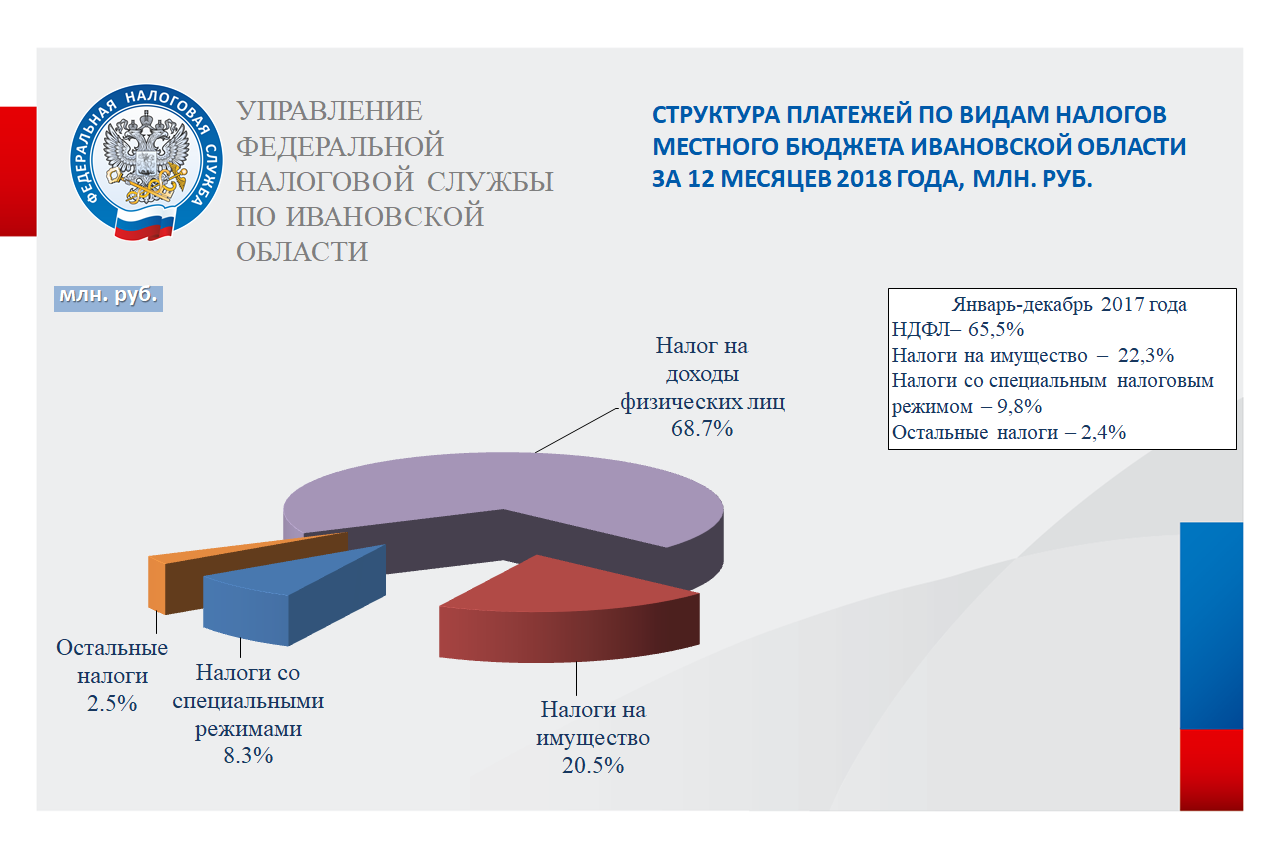 